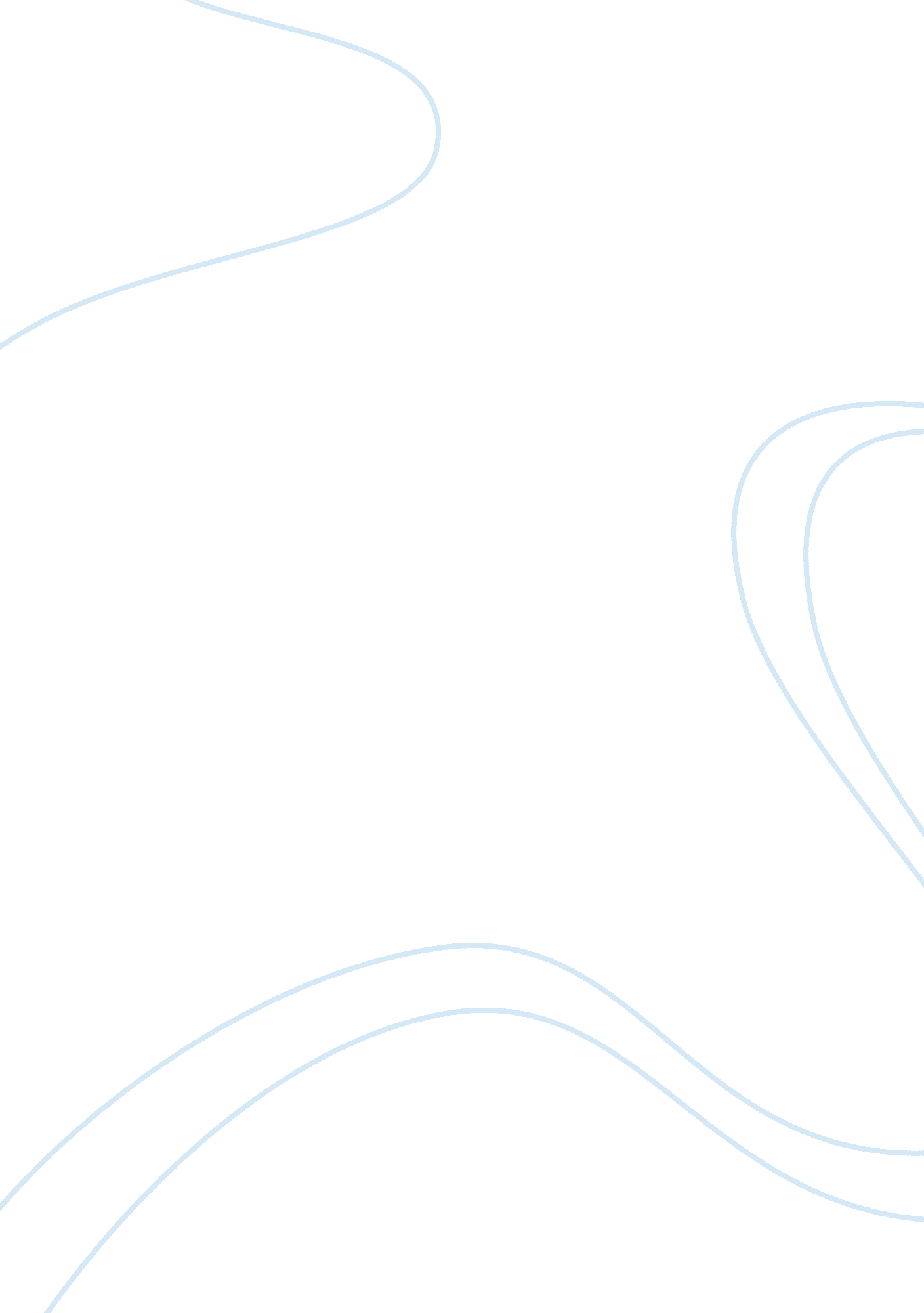 Performing a cardiopulmonary resuscitationHealth & Medicine, Nursing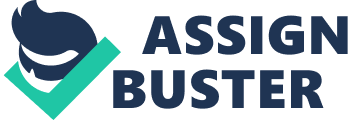 The procedure of CPR is a medical process that requires a trained professional with the ability to evaluate if the patients require it and when to perform the procedure on the patient. Therefore, I think it is vital for trained professionals to handle the procedure to avoid issues of liability and other related issues. Even though you do not need a license, CPR is a medical procedure because it focuses on conserving the health of individuals before transfer to hospital. Therefore, it can contribute to faster recovery or death of the patient if not handles properly. It is also a vital process, which requires a high degree of accuracy to achieve the desired results. Even when handling bleeding in an accident situation, basic training is necessary to avoid the case where the helper was sued for recklessness when removing an accident victim from the car wreck. Therefore, it disagrees with the notion that everyone should perform CPR but agree with the policy violation that would affect Colleen if she performed the CPR on the patient. 